Предложения по внесению изменений в Правила благоустройства№ п/пСтатьяПредложениеГде уже естьПримечанияПолностью новые разделыПолностью новые разделыПолностью новые разделыПолностью новые разделыРаздел об объектах незавершенного строительстваУстановить правила для объектов незавершенного строительства, в первую очередьОбязанность подрядчика законсервировать объект при длительных перерывах. Прописать объём работ по консервации их срокиОбязанность собственника при уходе подрядчика переоформить на себя все ордера и разрешения по земельным работамБелгород, Казань, МамадышСейчас существует правовая неопределенность по долгостроям, кто является виновным лицом и какие обязанности возникают у собственника и подрядчика при приостановлении строительства.Много таких объектов находится в совершенно неприемлимом состоянииИндивидуальные домовладенияУстановить требования для индивидуальных домовладений, аналогичные требованиям к МКД в смягченном виде по всем пунктам правил благоустройстваБелгород, БлаговещенскКак правило районы, застроенные индивидуальными владениями наименее благоустройенныеРаздел о стоянкахУстановить нормы для автостоянок, в первую очередь:Наличие твердого покрытияНаличие отвода ливневых водСодержание примыкающей территории за въездом и выездомТребования к туалету и охранной будкеСейчас не урегулировано и требований к ним почти никаких нет, зачастую стоянка представляет собой просто голую землю.Являются крупными источниками грязи.Раздел о садово-дачных участках в черте городаУстановить нормы по содержанию садово-дачных участков, расположенных в черте города, аналогичные нормам для индивидуальных домов в смягченном видеХабаровскСейчас не урегулировано и требований к ним почти никаких нет, состояние там, понятное дело аховое.При этом многие «дачи» в черте города давно по факту используются по другому.Уточнение существующих статейУточнение существующих статейУточнение существующих статейУточнение существующих статейГлава 2 Статья 2газон - участок, занятый преимущественно естественно произрастающей или засеянной травянистой растительностью (дерновый покров). Газоны подразделяются на партерные, обыкновенные, луговые, спортивные;Дополнить определение газона «а также иные участки, предназначенные или подготовленные для озеленения»БарнаулПри нынешнем определении зимой и ранней весной у нас газонов нетГлава 3. Общие требования к организации содержания и благоустройства территорийДополнить пунктомНа территории города Самара не допускается наличие участков почвы без следующих видов покрытий: твердые (капитальные) – монолитные или сборные, выполняемые из асфальтобетона, цементобетона, природного камня и подобных материалов;мягкие (некапитальные) – выполняемые из природных или искусственных сыпучих материалов (песок, щебень, гранитные высевки, керамзит, резиновая крошка и т.п.), находящихся в естественном состоянии, сухих смесях, уплотненных или укрепленных вяжущими;газонные – покрытые естественно произрастающей или засеянной травянистой растительностью (дерновый покров)комбинированные – представляющие сочетания вышеуказанных покрытий.настоящих Правил, за исключением дорожно-тропиночной сети на землях особо охраняемых природных территорий и участков территории в процессе реконструкции и строительства.НовосибирскВ Самаре существует масса участков, которые даже не понятно чем являются, это и не газон, и не детская площадка, и не парковка.Обычно они являются источниками грязи и пыли.Данная норма запрещает наличие любых непокрытых участков, позволяет привлекать владельцев за наличие территории в таком состоянииГлава 3 Статья 4В целях закрепления территории городского округа Самара для содержания и благоустройства между территориальными органами Администрации городского округа Самара и физическими, юридическими лицами, индивидуальными предпринимателями заключается соглашение о содержании прилегающей территории (далее - СоглашениеПрямо прописать, что физические и юридически лица, которые владеют на том или ином праве земельными участками, зданиями или сооружениями обязаны самостоятельно в конкретный срок после вступления во владение обязаны обратиться в администрацию для определения границ прилегающей территории.Для организаций, вступивших во владения до принятия постановления, установить срок обращения в течение 1 года со дня вступления постановления в силуРостов-на-Дону, Нижний НовгородПонятно, что заставить его подписать договор мы не можем и если он упрется то границу придется определить по отмежеванному участку.Однако, во-первых мы сможем привлекать к ответственности тех, кто совсем ничего не делает и даже не потрудился обратиться (отсутствие обращения – 10.4 115-ГД). Во-вторых, убедить того, кто обратиться содержать прилегающую территорию, т.к. тонкости, что они могут от этого уклониться, многие не знаютГлава 5 Статья 47Во время листопада организации, ответственные за уборку закрепленных территорий, производят сгребание и вывоз опавшей листвы с газонов вдоль улиц и магистралей, дворовых территорийИсключить фразу «дворовых территорий»Обсуждалось. Необходимости убирать листву с газонов во дворах нет. Это хуже для почвы. Во многих городах это запрещено прямо. Если вдоль дорог мы убираем, чтобы не было смета на дороги, то во дворе необходимости никакой нет. Кроме того, это дополнительные затраты и отвлечение сил УКГл. 5 п. 52Покос травы на территории между автомобильной дорогой и обособленными трамвайными путями по всей ширине осуществляется владельцем трамвайных путей, если расстояние от крайнего рельса до элемента автомобильной дороги не превышает Дополнить «и железнодорожными»Гл. 5.1. Ст. 5757. Хранение и отстой личного автотранспорта на придомовых и внутриквартальных территориях допускается в один ряд и должно обеспечить беспрепятственное продвижение уборочной и специальной техники. Хранение и отстой грузового автотранспорта, в том числе частного, допускается только в гаражах, на автостоянках или автобазах.Хранение и отстой тракторов и  грузового автотранспорта, в том числе бортового, специализированного, цистерн, и иного автотранспорта, в том числе частного, а также прицепов к нему допускается только в гаражах, на автостоянках или автобазах. Хранение и отстой личного легкового автотранспорта на придомовых и внутриквартальных территориях допускается в один ряд и не должно препятствовать проведению регулярных и периодических работ по благоустройству, указанных в настоящих правилах. Технические уточненияУточняется, что транспорт не должен препятствовать проведению всех работ, а не только проезду спецтранспорта.Гл. 5.1. Ст. 5959. Организаторы парковки обязаны соблюдать санитарные нормы и правила и обеспечивать санитарное содержание и благоустройство зоны, отведенной для парковки автотранспорта, и прилегающей к ней территории, а также вывоз твердых бытовых отходов.Организаторы парковки обязаны соблюдать санитарные, противопожарные, строительные нормы и правила и обеспечивать санитарное содержание и благоустройство зоны, отведенной для парковки автотранспорта, и прилегающей к ней территории, въездов и выездов от дороги или внутриквартального проезда, а также сбор и вывоз твердых бытовых отходов.Технические уточненияГл. 5.1. Ст. 6565. Уборка придомовых территорий многоквартирных домов в зимний период.65.1. Тротуары, придомовые территории и проезды очищаются от снега и наледи до асфальта, посыпаются противогололедными материалами.65.2. Счищаемый снег с придомовых территорий разрешается складировать на территориях дворов в местах, не препятствующих свободному вывозу отходов, проезду автотранспорта, специальных машин и движению пешеходов. Не допускается повреждение зеленых насаждений прискладировании снега.При складировании снега на придомовых территориях должен предусматриваться отвод талых вод.Дополнить пунктами65.3. Уборка снега на тротуарах должна осуществляться при достижении уровня снега более 20 мм. Во время сильного снегопада уборка тротуаров должна осуществляться непрерывно до его прекращения.65.4 Не допускается превышение уровня снега выше 60 мм.65.6 Зимняя уборка предусматривает дополнительные требования по уборке в установленный период времени и не снимает с хозяйствующих субъектов обязанности производить уборку территорий объектов от мусора, иных загрязнений.Ростов-на-ДонуУточняет и конкретизирует требования к уборке снегаНынешние требования неконкретны и за нарушение трудно привлечь к ответственности.Уточняет, что зимний период не отменяет необходимости уборки мусора (часто используется для уклонения от ответственности)Пункт исключенГлава 6. Сбор и временное хранение отходовДополнить пунктом В жилищном фонде, оборудованном мусоропроводами, должны применяться выкатные контейнеры с крышками, приспособленные для механизированной выгрузки бытового мусора из мусоропровода в контейнер и из контейнера в мусоровоз. Контейнеры должны постоянно находиться в мусорокамере, на выкатную площадку контейнеры выкатываются непосредственно перед перегрузкой мусора в мусоровоз, а после выгрузки мусора - убираются в мусорокамеру.Запрещается вынос мусора из мусоропровода в контейнеры, расположенные на контейнерной площадке.Нижний НовгородПредусматривается прямой вывоз мусора из мусоропроводов.Существует порочная практика выноса мусора из мусоропровода сначала на контейнерную площадку, и только потом вывоз, из-за чего происходит их перегрузка, и накопление мусора в общественных местах.Глава 8 п.27. Работники специализированной организации, осуществляющей сбор и вывоз отходов и мусора, обязаны производить уборку отходов и мусора, просыпавшегося при выгрузке из контейнеров, бункеров-накопителей в мусоровоз.Дополнить: «а также приводить крышку контейнера в закрытое состояние после выгрузки мусора в мусоровоз»Сейчас нигде не написано, что крышки должны закрываться. На практике почти все контейнеры оставляют открытыми и никаких оснований чтобы привлечь нарушителя нет21. Строительная площадка должна быть оборудована пунктом мойки колес автотранспорта. Мойка должна иметь твердое покрытие и систему сбора грязной воды. При отсутствии временного подключения к сетям дождевой канализации мойка должна иметь систему регенерации воды или бак-накопитель грязной воды.Выезд автотранспорта допускается только через пункт мойки колес. Запрещается вынос грунта и грязи колесами автотранспорта на территорию городского округа.Строительная площадка должна быть оборудована пунктом мойки колес автотранспорта. Мойка должна иметь твердое покрытие и систему сбора грязной воды. При отсутствии временного подключения к сетям дождевой канализации мойка должна иметь систему регенерации воды или бак-накопитель грязной воды.Выезд автотранспорта допускается только через пункт мойки колес только после завершения мойки. Подрядчик обязан проконтролировать выполнение процедуры мойки колес всех транспортных средств, покидающих строительную площадку. Запрещается вынос грунта и грязи колесами автотранспорта на территорию городского округа.По нынешним правилам они должны иметь пункт мойки колес, должны ездить через пункт мойки, но не сказано, что должны мыть колеса, чем пользуются для ухода от ответственности.Уточняется обязанность подрядчика контролировать осуществление мойки, т.к. часто ответственность перекладывают на водителей-физических лицГлава 13. Содержание малых архитектурных формТребует крупной доработки Детально прописать все виды малых архитектурных форм, требования к работам по их обслуживанию с указанием сроком и периодичности: мойка, покраска, ремонт в случае поломки и т.п.Новосибирск, Казань, Ростов-на-ДонуНужно явно прописать что подразумевается под малыми архитектурными формами и какая именно работа по их содержанию и когда должна вестись. Сейчас пункты по малым архитектурным формам неработающие из-за размытых формулировок.Глава 14. Внешнее обустройство и оформление строительных площадокДополнить пунктом:На период осуществления строительства (до прекращения в установленном порядке земельных отношений) на застройщика возлагается обязанность по ежедневной очистке и содержанию в надлежащем виде участка дороги основной магистрали по длине 50 метров в обе стороны от въездов на строительный объект.Нижний НовгородКто убирает, то и не мусоритГл. 16 Содержание зданий и сооруженийТребует крупной доработкиДетально прописать требования к каждому элементу фасада и работы по их содержанию со сроками и периодичностью по образу Казани.КазаньНынешние правила являются размытыми, неконкретными и практически неработающими.Глава 16. Содержание зданий и сооружений п. 30 Изложить в следующей редакции:Окраска фасадов объектов производится на основании колерного паспорта, согласованного в установленном порядке с уполномоченным органом архитектуры и градостроительства городского округа Самара.Колерный паспорт изготавливается проектной организацией в соответствии с примерной формой, разработанной уполномоченным органом архитектуры и градостроительства городского округа Самара.Для согласования колерного паспорта собственник, владелец (пользователь) объекта и помещений в нем или уполномоченное им лицо представляет в Департамент строительства и архитектуры городского округа Самара три экземпляра колерного паспорта.Получение колерных паспортов осуществляется ответственными лицами в следующие сроки:в отношении зданий, строений, сооружений, введенных в эксплуатацию до дня вступления в силу настоящих Правил - не позднее двух лет со дня вступления в силу настоящих Правил;в отношении зданий, строений, сооружений, вводимых в эксплуатацию в течение одного года после вступления в силу настоящих Правил - не позднее одного года со дня ввода в эксплуатацию;в отношении зданий, строений, сооружений, вводимых в эксплуатацию по истечении одного года после вступления в силу настоящих Правил - не позднее шести месяцев со дня ввода в эксплуатацию.Для осуществления контроля за выполнением работ один экземпляр согласованного колерного паспорта остается в Департаменте строительства и архитектуры городского округа Самара, второй находится в территориальном органе Администрации городского округа по местонахождению объекта.НовосибирскДля большинства зданий в Самаре нет действующих колерных паспортов, поэтому фактически нет правовых оснований отказать любому желающему перекрасить кусок фасада.Владельцы зданий уклоняются от их оформления с целью ухода от ответственности.Необходимо прописать обязанность оформлять колерные паспорта.Глава 5.1. Содержание придомовых территорий многоквартирных домовДополнить пунктом с явной отсылкой к постановлениям правительства, касающимся содержания придомовой территорииБелгородНа практике УК часто пытаются апеллировать, что придомовая территория в правилах благоустройства и в постановлении правительства – не тождественны. Для устранения такой возможности следует явным образом указать тождественность.Глава 4 Уборка городских территорий в зимний периодГлава 5 Уборка городских территорий в летний периодУстановить период межсезонья и правила уборки в межсезоньеБелгород, БлаговещенскКаждый год случаются косяки, когда погода уже зимняя-летняя, а формальной период уборки не наступил.29.3. Установка адресных указателей на территории городского округа Самара осуществляется: (внесен Постановлением Администрации городского округа Самара от 13 июня 2013 г. № 578)- на индивидуальных жилых домах - собственниками индивидуальных жилых домов;- на многоквартирных домах - Администрацией городского округа Самара в лице отраслевого (функционального) органа - Департамента жилищно-коммунального хозяйства Администрации городского округа Самара;- на нежилых зданиях, являющихся муниципальной собственностью городского округа Самара, - Администрацией городского округа Самара в лице отраслевого (функционального) органа - Департамента жилищно-коммунального хозяйства Администрации городского округа Самара;- на нежилых зданиях, не являющихся муниципальной собственностью городского округа Самара, - собственниками объектов.В целях достижения единообразия внешнего вида адресных указателей эскизные проекты вновь устанавливаемых указателей согласовываются с Департаментом строительства и архитектуры городского округа Самара.Порядок установки адресных указателей определяется муниципальными правовыми актами городского округа Самара.Изложить в следующей редакции:- на многоквартирных домах – собственники помещений многоквартирного дома и организации, осуществляющие управление многоквартирным домомБелгород, МагаданПрактически везде номерные знаки должны устанавливать и содержать собственники и только в Самаре эта обязанность возложена на департамент ЖКХ и осуществляется за счет бюджета.6. На территории городского округа Самара не допускается:6.1. Производить смену изображений (плакатов) на объектах для размещения наружной рекламы и информации с заездом автотранспорта на газоны.6.2. Содержать объекты для размещения рекламы и информации в ненадлежащем техническом, санитарном и эстетическом состоянии (поврежденный рекламный или информационный материал, неокрашенные, ржавые элементы рекламной конструкции, наличие на опорах и на рекламном поле рекламной конструкции несанкционированной рекламы и объявлений, наличие рекламных и иных материалов на прилегающей к рекламной конструкции территории, наличие технических повреждений рекламной конструкции, отклонение несущих элементов рекламной конструкции от вертикальной оси более чем на 5 градусов).6.3. Размещать объекты для размещения рекламы и информации с отклонением от проектной документации.Дополнить пунктом:- Производить смену изображений (плакатов) на объектах для размещения наружной рекламы с размещением техники на проезжей части или на тротуаре в рабочие дни с 07:00 до 11:00 и с 16:00 по 20:00Нередко смена изображений служит причиной затруднения движения в часы «пик».Глава 29. Оформление документов на снос зеленых насажденийП. 22Дополнить абзацем:Восстановительная посадка после сноса деревьев осуществляется из расчета не менее трех саженцев вместо снесенного дерева с учетом их приживаемости.п. Октярбский, респ. ТатарстанВ настоящее время отсутствует четкое и конкретное минимальное требование по восстановительному озеленению.Пункт вводит указанное минимальное требование. 6. Проведение работ по ремонту и монтажу подземных и наземных инженерных сетей и коммуникаций должно осуществляться с соблюдением действующих СНиПов, ГОСТов, правил технической эксплуатации, охраны труда, безопасности и других нормативных документов, а также настоящих Правил. (в редакции Постановления Администрации городского округа Самара от 31 августа 2011 г. № 983)В целях исключения возможного разрытия вновь построенных (реконструированных) улиц, скверов организациям, которые в предстоящем году должны осуществлять работы по строительству и реконструкции подземных сетей, в срок до 1 ноября предшествующего строительству года необходимо сообщить в Департамент благоустройства и экологии Администрации городского округа Самара о намеченных работах по прокладке коммуникаций с указанием предполагаемых сроков производства работ.Изложить в следующей редакции:В целях исключения возможного разрытия вновь построенных (реконструированных) улиц, скверов, а также для координации плановых работ в пределах одного участка, организациям, которые в предстоящем году должны осуществлять работы по строительству и реконструкции подземных сетей, в срок до 1 июля предшествующего строительству года необходимо направить письменное уведомление в Департамент благоустройства и экологии Администрации городского округа Самара о намеченных работах по прокладке коммуникаций с указанием предполагаемых сроков производства работ.1 ноября очень поздний срок, обычно вся работа к этому времени сделана. Даже чистовая и восстановительная.Другой проблемой является большое число желающих раскапывать один и тот же участок, гораздо выгоднее провести работы всем последовательно – и восстановить благоустройство один раз.Пример бесконечного копания разных заказчиков – ул. Ерошевского.Введение более раннего уведомления позволит исключить данную ситуациюГлава 23. Порядок выдачи и оформления разрешения на проведение работ9. При выдаче разрешений на производство работ юридическим и физическим лицам учитываются сроки и качество выполнения работ по ранее выданным разрешениям.В случае невыполнения условий, поставленных в ранее выданных разрешениях, несоблюдения графиков производства работ или при нарушении требований настоящего Порядка, оформление разрешений на новые объекты этим организациям и предприятиям приостанавливается.Последующее разрешение на производство работ выдается только после устранения выявленных нарушений и письменного обращения руководителя предприятия (организации) с изложением причин нарушений и указанием принятых мер по их устранению.Изложить в следующей редакции9. При выдаче разрешений на производство работ юридическим и физическим лицам учитываются сроки и качество выполнения работ по ранее выданным разрешениям, а также сведения о намеченных работах на данном участке, полученные Департаментом благоустройства и экологии с соответствии с п..В случае невыполнения условий, поставленных в ранее выданных разрешениях, несоблюдения графиков производства работ, отсутствия уведомления о намеченных работах, направленного в Департамент в соответствии с п. или при нарушении требований настоящего Порядка, оформление разрешений на новые объекты этим организациям и предприятиям приостанавливается.При наличии других лиц, ранее уведомивших Департамент о работах, намеченных в тот же период на том же участке, в оформлении разрешения может быть отказано.Последующее разрешение на производство работ выдается только после устранения выявленных нарушений и письменного обращения руководителя предприятия (организации) с изложением причин нарушений и указанием принятых мер по их устранению.Уточнения в свете предыдущего предложения, чтобы отсутствие уведомлений, либо пересечение уведомлений могло быть основание для отказаТакже предлагается решение распространенной проблемы. Когда на одном участке планируют работы несколько лиц. Этот момент, наверное, можно как-то лучше прописать, может быть разрешить этим лицам как-то скоординироваться по восстановлению благоустройства.По факту ГАТИ им это неформально разрешает, но это сейчас является по сути нарушением правил.Глава 25. Порядок оформления разрешений и производства работ при ликвидации аварий на подземных и наземных инженерных сетях и коммуникацияхДополнить требованиями:На месте работ по ликвидации аварии постоянно должен находиться ответственный представитель организации, выполняющей аварийные работы, имеющий при себе служебное удостоверение и ордер ГАТИ.Ордер на производство аварийных работ (по форме согласно приложению 12 к настоящим Правилам) выдается на срок до 5 суток, включая время на восстановление нарушенного благоустройстваОрганизации, складировавшие различные материалы и оборудование или устроившие отвалы грунта или строительного мусора на месте аварии, если это препятствует аварийным работам, обязаны по требованию организации, производящей работы по ликвидации аварии, немедленно и за свой счет освободить зону работСанкт-ПетербургО.Б. Фурсов неоднократно поднимал вопрос о ситуации, когда сделано аварийное вскрытие, а на площадке фактически не ведется работа длительное время.Уточняется понятие аварийных работ, условия при которых допускается аварийное вскрытиеУточнение касается максимального срока устранения аварии, а также предусматривает обязательное постоянное нахождение на объекте представителя подрядчика.Данная норма позволить с одной страны, обеспечить своевременное устранение аварий, а также сделает нецелесообразной практику злоупотребления, когда вместо плановых работ оформляются аварийные разрешения.Цитата «Я проезжаю периодически перекресток Николая Панова и Скляренко. В разгар рабочего дня на огороженном объекте никого нет. Такое затягивание сроков ремонта недопустимо» (О.Б. Фурсов)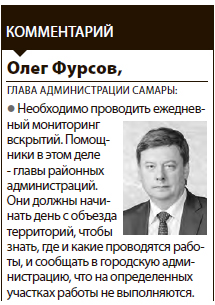 Глава 27. Права и обязанности владельцев по охране и содержанию зеленых насажденийДополнить пунктом:«20. В местах примыкания газонов к проездам, стоянкам автотранспорта, в местах возможного наезда автомобилей на газон и вытаптывания тропинок следует устанавливать низкие ограды из профиля на улицах районного значения, на центральных улицах - декоративные металлические или композитные ограды. Отступ ограды от границы примыкания должен составлять 0,2 - 0,3 м.»Ростов-на-Дону, МоскваОгораживание газонов устраняет условия, способствующие парковке на газонах